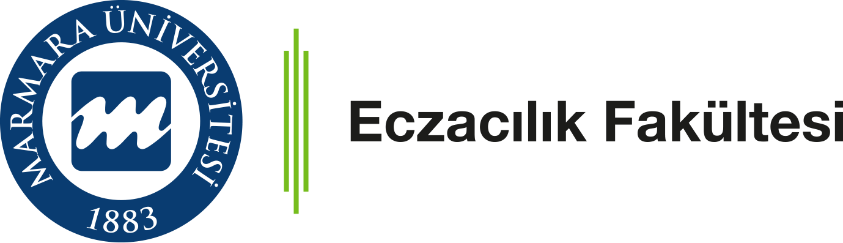 TÜRKİYE CUMHURİYETİMARMARA ÜNİVERSİTESİECZACILIK FAKÜLTESİSTAJ IV RAPORUAD SOYAD : ÖĞRENCİ NO: STAJ YAPTIGI ALAN: Serbest Eczane (  )  / Hastane Eczane (  )  / Endüstri (  )STAJ YERİ İSMİ: STAJ TARİH ARALIĞI: STAJ SÜRESİ (Toplam İş Günü):STAJDA EĞİTİM ALDIĞI ALAN ADI:EĞİTİM SORUMLUSU KAŞE VE İMZASI *: *Staj raporunun her sayfasında eğitim sorumlusunun kaşe ve imzası bulunması gerekmektedir.RAPOR                                                                                                         TARİH:………….